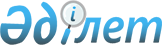 О внесении дополнения в постановление акимата Костанайской области от 3 августа 2022 года № 344 "Об установлении водоохранных зон и полос на водных объектах Костанайской области, режима и особых условий их хозяйственного использования"Постановление акимата Костанайской области от 22 февраля 2024 года № 76. Зарегистрировано в Департаменте юстиции Костанайской области 26 февраля 2024 года № 10148-10
      Акимат Костанайской области ПОСТАНОВЛЯЕТ:
      1. Внести в постановление акимата Костанайской области "Об установлении водоохранных зон и полос на водных объектах Костанайской области, режима и особых условий их хозяйственного использования" от 3 августа 2022 года № 344 (зарегистрировано в Реестре государственной регистрации нормативных правовых актов под № 29029) следующее дополнение:
      приложение 1 к указанному постановлению дополнить строкой, порядковый номер 164-1, следующего содержания:
      "
      ".
      2. Государственному учреждению "Управление природных ресурсов и регулирования природопользования акимата Костанайской области" в установленном законодательством Республики Казахстан порядке обеспечить:
      1) государственную регистрацию настоящего постановления в территориальном органе юстиции;
      2) размещение настоящего постановления на интернет-ресурсе акимата Костанайской области после его официального опубликования.
      3. Контроль за исполнением настоящего постановления возложить на курирующего заместителя акима Костанайской области.
      4. Настоящее постановление вводится в действие по истечении десяти календарных дней после дня его первого официального опубликования.
      Согласовано
      Республиканское государственное
      учреждение "Департамент
      санитарно-эпидемиологического
      контроля Костанайской области
      Комитета санитарно-
      эпидемиологического контроля
      Министерства здравоохранения
      Республики Казахстан"
      Согласовано
      Республиканское государственное
      учреждение "Тобол-Торгайская
      бассейновая инспекция по
      регулированию использования и
      охране водных ресурсов Комитета
      водного хозяйства Министерства
      водных ресурсов и ирригации
      Республики Казахстан"
					© 2012. РГП на ПХВ «Институт законодательства и правовой информации Республики Казахстан» Министерства юстиции Республики Казахстан
				
164-1
Озеро без названия
300
35
      Аким Костанайской области 

К. Аксакалов
